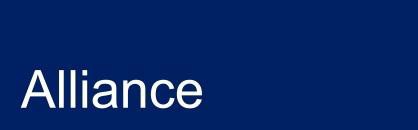 1751 Lake Cook Road, Suite 400·Deerfield, IL 60015 Two North Riverside Plaza, Suite 900 Chicago, IL 60606847.291.9440www.alliancepension.comAGENDA MEETING OF THEREGIONAL TRANSPORTATION AUTHORITY PENSION PLAN TRUSTEESVirtual Meeting Via Zoom Meeting ID 84913939478Call to Order / Roll CallDiscussion of Agenda Items (5 minutes)Public Comment - (please limit your comment to three minutes)The Pension Plan (the Plan) encourages public participation in its virtual meetings by inviting interested parties to provide written comment to the following email address: RDReed@alliancepension.com. All comments received electronically will be included as a link on the meeting agenda and posted on the Pension Plan’s webpage. Additionally, anyone wishing to speak during the public comment period of a Pension Committee meeting must contact Alliance the Plan’s Third-Party Administrator at: RDReed@alliancepension.com. Any written public comments or request to speak must be received no later than noon, the day prior to the meeting. If there is concern that your comment is too long, or staff have questions, you will be contacted.Approval of Minutes August 24, 2022 (5 minutes)Meeting Dates for 2023 (15 minutes)Northern Trust Report – Khristian Andalon- (15 minutes)3nd Quarter, 2022 Investment Performance Report, Capital Markets Update & Performance Evaluation - Alli Wallace and Keith Beaudoin (45 minutes)Discussion-on Asset Allocation and Rebalancing Recommendations (25 minutes)Administrator's Report and Any Re-balancing or Additional Deposits to Cover Quarterly Cash Flow Needs- Rob Reed   (10 minutes)Executive Session12a. Illinois Open Meetings Act Section 2 (c)(7) – the sale or purchase of securities, investments, or investment contracts.Old BusinessNew Business- Up-Date on 2021-2022 Trustee Training ActivityAdjournment